WIPO Seminars Series: Doing Business Internationallyorganized by the World Intellectual Property Organization (WIPO)andIP AustraliaPerth, August 20, 2013,Melbourne, August 22, 2013 andSydney, August 23, 2013Programprepared by the international Bureau of WIPOPerth, Tuesday August, 20, 2013Host – Mr. Philip Noonan, Director General, IP AustraliaMelbourne, Wednesday August 22, 2013Host – Ms. Celia Poole, General Manager, Trade Marks and Designs, IP AustraliaSydney, Thursday August, 23, 2013Host – Mr. Victor Portelli, General Manger, Patents and Plant Breeders rights Group, IP Australia08.00 – 08.05	Opening Session08.05 – 08.25	Topic 1	WIPO – Programs and Services for Business:Global Databases: Patentscope, Global Brands DatabasesGlobal Infrastructure: WIPO  Case for Global Dossier, Industrial Property Automation System, Digital Access ServiceWIPO Reference (WIPO Lex)		Speaker:	Mr. Yo Takagi, Assistant Director General, Global Infrastructure Sector, WIPO, Geneva08.25 – 08.50	Topic 2	Patents:Patent Cooperation treaty (PCT): Latest DevelopmentsWorld Intellectual Property Report: The Changing Face of Innovation The Global Innovation Index 2013: The Local Dynamics of InnovationSpeaker:	Mr. Matthew Bryan, Director, PCT Legal Division, Innovation and Technology Sector, WIPO, Geneva08.50 – 09.15	Topic 3		Trade Marks:Using the Madrid System to the Best Advantage – Latest DevelopmentsMadrid Online Services		Speaker:	Speaker:	Mr. Neil Wilson, Director, Functional Support Division, Brands and Designs Sector, WIPO, Geneva09.15 – 09.40	Topic 4	WIPO Arbitration and Mediation:WIPO Alternative Dispute Resolution: What’s in it for Australian Business and IP Rights Holders?Speaker:	Mr. Erik Wilbers, Director, WIPO Arbitration and Mediation Center, Global Issues Sector, WIPO, Geneva09.40                   Questions10.00                   Closing Session10.15 	One-on-One private sessions with speakers				[End of document]EE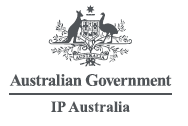 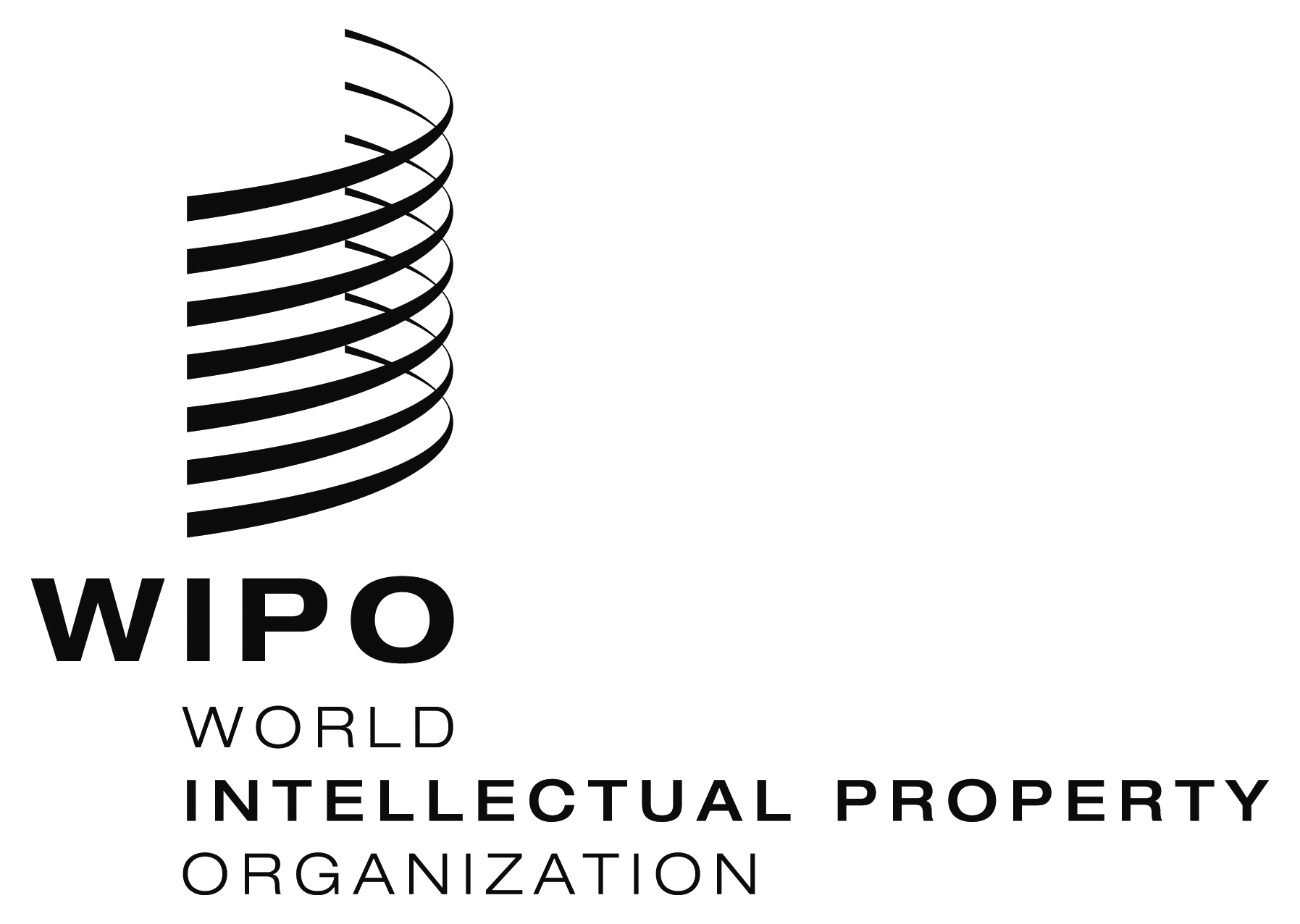 Program typeProgram type  wipo/ip/au/3/inf1    wipo/ip/au/3/inf1  ORIGINAL: englishORIGINAL: englishDATE: august 27, 2013DATE: august 27, 2013